Group Payment Form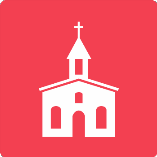 KCO 2019               Please Complete & return by 14.8.19				       (or by arrangement for a later date)                                                        KCO Fee Payment The fee structure for Kids Camp Out is listed on page 12 of the Group Coordinators   Handbook.  Kids Camp Out is an activity of the Presbytery of South Moreton. Payment can be made to Presbytery of South Moreton by:Cheque.   Make amount payable to: South Moreton Presbytery and send to PO Box 125 Beenleigh Qld 4207Direct Deposit. 	Direct Deposit details:BSB: 014 010Acct. No.: 2866 90704Acct. Name: UCA South Moreton Presbytery Reference: KCO 2018 – your Church Name	Please email the Presbytery  Michele Cochrane a confirmation receipt number and a copy of this KCO Payment Form   Email: Michele Cochrane   finance@southmoreton.org.auTo calculate Group Payment:Your name:________________________________________________________________________KCO Group Name: __________________________________________________________________Email address for receipt: ________________________________________________REGISTRATIONNUMBERX COSTPer personTOTAL COSTTotal number of children and Junior leadersX $30.00Total number of adults including group coordinator/s leaders and helpers/parentX $25.00Total number of siblings – 13 and over attending with a parent leader)X $30.00Total number of siblings -(5 & 6 years attending with a parent leader)X $25.00                                               Total amount to be paid to Presbytery =                                               Total amount to be paid to Presbytery =                                               Total amount to be paid to Presbytery =